Vacancy Announcement:Administrative AssistantThe Huntingdon County Conservation District is looking for candidates to fill a full time position as the Administrative Assistant.  Candidates for the position should review the full job description prior to applying.  Salary:  28,000 - 31,000, with benefits (commensurate with education and experience).How to Apply:  Interested candidates must submit a cover letter, resume, and application to the HCCD office. All application materials must be received by November 16, 2018.Huntingdon County Conservation District10605 Raystown Road – Suite AHuntingdon, PA 16652manager@huntingdonconservation.org  (please put AA Application in the subject line)Interviews for selected applicants will be held on November 20, 2018.  Selected candidate will be notified on December 6, 2018. 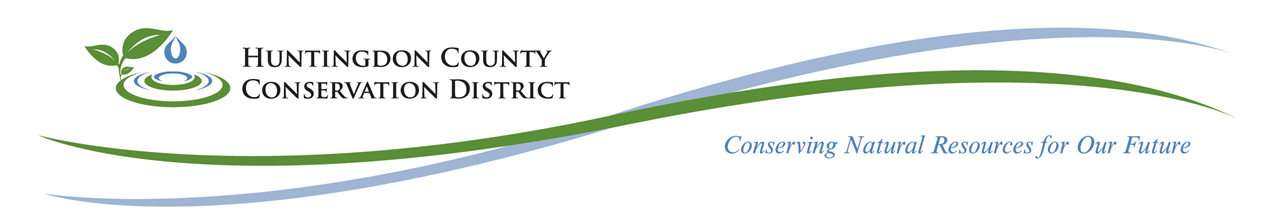 JOB DESCRIPTIONAdministrative AssistantRESPONSIBILITIES: To perform this job successfully, an individual must be able to satisfactorily perform duties within the following areas that include but are not limited to: Accounting and RecordkeepingRecord all financial records in QuickBooks for all District and Southern Alleghenies Conservancy accountsPerform bank deposits and reconciliations of multiple accounts and sub-accountsPrepare and submit all quarterly tax returnsHandle all areas of payroll related tasks such as payroll accounting and quarterly wage reconciliation in QuickBooksPrepare and electronically file Form1099 for grant recipients Prepare minutes and treasurer’s report for monthly board meetings.Arrange files for County and State audits and make adjustments as presentedAdministrative DutiesMaintain efficient filing and record retention systemAnswer telephones and transfer calls to appropriate staff membersReceive visitors and make referrals to appropriate staff or agencyCorrespondence and data entry as assignedDistribution of mail; postage purchasing and management through Stamps.comManagement of the District’s computer system and backups, office machines, maintenance and required equipment and office supply purchasesManage the District’s medical insurance programManage the District’s retirement programAttend District and Ag Land Preservation Board meetings and serve as Recording Secretary for these BoardsAttend workshops and training sessions as needed and availableBecome familiar with the District’s cooperating agencies and their functionsPerform general office duties and administrative tasksNatural Resources Conservation Service(NRCS) DutiesTelephone and desk receptionistFilingPostage and mailing through Stamps.comCorrespondence and data entry as assignedData entry and mapping in Customer Service ToolkitAttending workshops and training sessions as needed and availableREQUIRED KNOWLEDGE, SKILLS, AND ABILITIES: Proficiency in Microsoft Programs and QuickBooks or similar financial tracking programExcellent communication skills and customer service skillsMust be able to perform routine duties without direct supervision Excellent organizational skills and ability to manage multiple projects and accountsAssociates degree in Accounting or equivalent experience preferredACCOUNTABILITY: The Administrative Assistant reports directly to the District Manager and ultimately to the HCCD Board of Directors.ADDITIONAL REQUIREMENTS: Possess a valid motor vehicle operator’s license. Personal vehicle use is required and will be reimbursed at the applicable state rate.Other duties performed as assigned. The Huntingdon County Conservation District reserves the right to add or change the duties of this job description at any time.AN EQUAL OPPORTUNITY EMPLOYERUpdated 10/15/18Employment ApplicationApplicant Information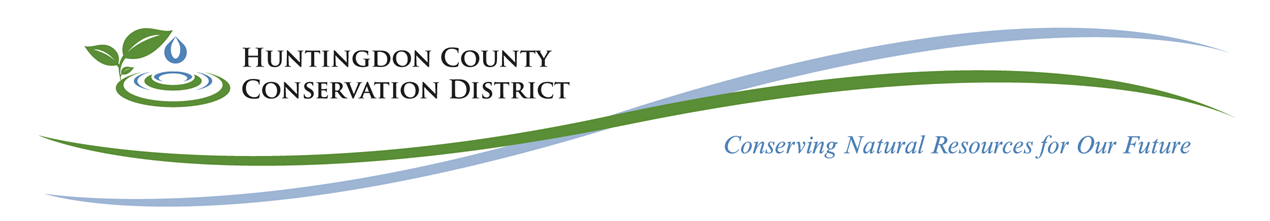 EducationReferencesPlease list three professional and/or personal references.Previous EmploymentPrevious Employment (Continued)Military ServiceDisclaimer and SignatureI certify that my answers are true and complete to the best of my knowledge. If this application leads to employment, I understand that false or misleading information in my application or interview may result in my release.Additional Information(Optional)Please note any other information related to or unrelated to the job description for this position that my help the Conservation District evaluate your suitability for this job. (Farm background, educational course work, personal accomplishments, skills or hobbies, etc.)In order to provide equal employment and advancement opportunities to all individuals, employment decisions at HCCD will be based on merit, qualifications, and abilities. HCCD does not discriminate in employment opportunities or practices on the basis of race, color, religion, national origin, sexual orientation, or marital or family status.Full Name:Date:LastFirstM.I.Address:Street AddressApartment/Unit #CityStateZIP CodePhone:EmailPosition Applied for:Date Available:Are you a US citizen?YESNOIf “no”, are you authorized to work in the US?YESNODo you have a valid driver’s license?YESNOHave you ever been convicted of a crime? “Crime” means all felonies and misdemeanors, including serious driving offenses, e.g. DWI/DUI and reckless driving, but does not include minor traffic offenses or other summary offenses.YESNOIf “yes”, explain. Prior conviction will not automatically bar an applicant from employment.SCHOOL NAMEADDRESSNUMBER OF YEARS ATTENDEDMAJOR/DEGREEDIPLOMAYes or NoDIPLOMAYes or NoHIGH SCHOOLYESNOCOLLEGEYESNOOTHERYESNOFull Name:Relationship:Company:Phone:Address:Full Name:Relationship:Company:Phone:Address:Address:Full Name:Relationship:Company:Phone:Address:Company:Phone:Address:Supervisor:Job Title:Starting Salary:$Ending Salary:$Responsibilities:          From:To:Reason for Leaving:May we contact your previous supervisor for a reference?YESNOCompany:Phone:Address:Supervisor:Job Title:Starting Salary:$Ending Salary:$Responsibilities  From:To:Reason for Leaving:May we contact your previous supervisor for a reference?YESNOCompany:Phone:Address:Supervisor:Job Title:Starting Salary:$Ending Salary:$ResponsibilitiesFrom:To:Reason for Leaving:May we contact your previous supervisor for a reference?YESNOBranch:From:To:Rank at Discharge:Type of Discharge:If other than honorable, explain:Dishonorable discharge or general discharge is not the absolute bar to employment and other factors will affect the final decision.Dishonorable discharge or general discharge is not the absolute bar to employment and other factors will affect the final decision.Signature:Date: